Давайте создадим FAQ для МС. Собрала всего понемногу, вносим коррективы.
Для новичков документ для ознакомления http://www.kzn.ru/upload/documents/17871.pdf
Огромное спасибо fed за большую помощь в написании ответов.
1.  Кто может встать по МС 
Молодая семья (в том числе неполная молодая семья, состоящая из 1 молодого родителя и 1 и более детей) должна соответствовать следующим условиям:
1) Возраст каждого из супругов либо 1 родителя в неполной семье на день принятия государственным заказчиком решения о включении молодой семьи - участницы Программы в список претендентов на получещрние социальной выплаты в планируемом году не должен превышать 35 лет (иными словами, на день утверждения списка молодых семей – претендентов на получение социальной выплаты в планируемом году Министерством по делам молодежи, спорту и туризму РТ Вам не должно исполниться 36 лет)
2) Регистрация по месту постоянного жительства на территории муниципального образования всех членов молодой семьи, включая детей.
3) Признание семьи нуждающейся в улучшении жилищных условий в соответствии с действующим законодательством (в соответствии с решением Казанской городской Думы от 01.11.2006 №10-13 «Об учетной норме жилого помещения и норме предоставления площади жилого помещения по договору социального найма» общая площадь на одного человека не должна превышать 12 кв.м. (= в Казани; в Нижнекамске и Наб.Челнах учетная норма = 15 кв.м.; в Елабуге = 18 кв.м.). При наличии у членов молодой семьи нескольких жилых помещений, занимаемых по договорам социального найма и (или) принадлежащих им на праве собственности, определение уровня обеспеченности общей площадью жилого помещения будет осуществляться исходя из суммарной общей площади всех указанных жилых помещений),(если имеется жилое помещение в собственности и в этом помещении не проживаете, то площадь данного помещения складывается с площадью по месту прописки).
4) Наличие у семьи доходов либо иных денежных средств, достаточных для оплаты расчетной (средней) стоимости жилья в части, превышающей размер предоставляемой социальной выплаты.
Совокупный доход семьи: (из распечатки данной в одной из администрации г.Казани)
на 2 человек - не менее 22 000 рублей     
на 3 человек - не менее 28 300 рублей
на 4 человека - не менее 37 700 рублей     
на 5 человек - не менее 47 200 рублей

2. Перечень документов необходимых для постановки на учет по подпрограмме «Обеспечение жильем молодых семей» Федеральной целевой программы «Жилище»(все документы собираются для обоих супругов)
1. Заявление в двух экземплярах подается в присутствии обоих супругов (все документы, которые Вы предоставляете необходимо перечислить на второй странице заявления, с указанием номера документа, даты выдачи, и кем выдан документ)
2. Копии паспортов (где фотография, все страницы прописки, дети, семейное положение)
3. Копия свидетельства о браке (о разводе)
4. Копия свидетельства о рождении
5. Выписка из домовой книги (ЕРЦ,ТСЖ,комендант или Уполномоченный Главы в поселках). Со всех мест, где были прописаны с 1991 года
6. Финансово-лицевой счет (бухгалтерия ЕРЦ,ТСЖ,комендант). Со всех мест, где были прописаны с 2005 года
7. Справка с места работы (учебы, д/с) всех членов молодой семьи (в справке должны содержаться сведения:ИНН предприятия, юр.адрес, в какой должности работаете, с какого времени). Справка предоставляется, даже если находитесь в отпуске по уходу за ребенком. Если не работаете, то справка с районного центра занятости, о том, что состоите на учете в качестве безработного или копия пенсионного удостоверения. Для детей, посещающих детский сад или школу, представить справку, содержащую: ИНН учреждения,юр.адрес.
8. Справка о доходах за предыдущий год:
а) для работающих - справка по форме 2-НДФЛ;
б) для находящихся в отпуске по уходу за ребенком - справка из бухгалтерии в свободной форме о размере пособия, с подписью главного бухгалтера и печатью предприятия;
в) для студентов - справку о размере стипендии;
г) для неработающих - справку о размере пенсии или пособия;
д) для предпринимателей - декларация о доходах за предыдущий календарный год с отметкой налоговой инспекции.
9. Справка о доходах за текущий год:
в том же виде как и за предыдущий
(для предпринимателей - декларация за предыдущий отчетный период текущего календарного года с отметкой налоговой инспекции и свидетельство об уплате налога на вмененный доход для предпринимателя, перешедших на уплату вмененного дохода (за последние 6 месяцев))
Если совокупный доход семьи меньше требуемого, то предоставить документы, подтверждающие получение доходов или наличие собственных средств для оплаты расчетной стоимости жилья в части, превышающей размер субсидии.
10. Справка с регистрационной палаты о наличии жилья в собственности или осуществление сделок по его отчуждению (справку можно взять в регистрационной палате тех районов РТ и регионов России, где были прописаны с 2000 года. Если были прописаны в Казани, то справку брать в регистрационной палате по адресу: ул. Авангардная, д.74).Справки предоставляются на всех членов молодой семьи.
11. Декларация о доходах (уточнять необходимость в своей администрации) гражданина и имуществе, принадлежащем ему на праве собственности, с отметкой налоговой инспекции предоставляется только для: 1) государственных и муниципальных служащих (справка о полученных доходах); 2) работающих в двух местах и более; 3) имеющих квартиру в собственности (3-НДФЛ); 4) продавших квартиру или машину в предыдущем году; 5) получающих доход с паев и акций.
12. Справка с БТИ предоставляется для всех членов семьи (кроме детей, рожденных после 2000 года). Справку можно взять в районном БТИ, где были прописаны до 2000 года. Если Вы участвовали в приватизации, то справка должна содержать следующие сведения: общая площадь всего жилого помещения и доля, которая приходится на Вас.
13. Копии правоустанавливающих документов на жилое помещение и землю (свидетельство о государственной регистрации права на жилое помещение и землю, договор передачи жилого помещения в собственность гражданам, договор купли-продажи, договор мены, ордера, договор аренды (субаренды), договор найма (поднайма), договор безвозмездного пользования, договор дарения, свидетельство о праве на наследство и другие правоустанавливающие документы)
14. Копия технического паспорта жилого помещения, выданного бюро технической инвентаризации (БТИ), список проживающих в смежных (смежно-изолированных) комнатах (предоставляется для проживающих в частном доме, в приватизированной квартире, служебных и в квартирах муниципальной собственности).
15. Файловая папка, конверт.
16. Копия Пенсионного страхового свидетельства.
17. Копия ИНН с постановкой на учет по месту регистрации.
18. Копия военного билета, для мужчин не достигших 27 лет.
Документы принимаются при предоставлении полного пакета документов!

3. Норматив
В зависимости от количества членов семьи, состоящих в учетном деле, определяется количество нормативной площади квартиры.
для семьи из 2-х человек – 42 кв. метра,
из 3-х и более – по 18 кв. метров на каждого человека»
(пост. №53 КМ РТ)

Минимальная площадь на которую вы можете заявиться на конкурсе = кол-во человек * учётную норму в вашем городе (смотреть п.1.3).

4. Что понимается под намеренным ухудшением жилищных условий?
отсюда: http://www.kzn.ru/page3145.htmЦитироватьНамеренным ухудшением жилищных условий может быть признано любое действие, совершенное Вами в течение 5 последних лет, в результате совершения которого Вы получили возможность быть признанным нуждающимся в улучшении жилищных условий. Это может быть перерегистрация с большей площади на меньшую, отчуждение (продажа, дарение) жилой площади, регистрация на свою жилую площадь посторонних лиц и лиц, не связанных с Вами близким родством, регистрация супругов друг к другу после истечения длительного срока после заключения брака и др. 
Однако решение о признании молодой семьи нуждающейся в улучшении жилищных условий принимается жилищной комиссией района г.Казани в соответствии с действующим законодательством, с учетом всех обстоятельств, имеющих отношение к рассматриваемому вопросу, и способных повлиять на принимаемое решение.
Регистрация Вашей супруги в Вашу квартиру может быть расценена как намеренная с целью приобретения семьей права быть признанной нуждающейся в улучшении жилищных условий, тем не менее каждый случай индивидуален, и решение о признании Вашей молодой семьи нуждающейся в улучшении жилищных условий либо об отказе в признании может быть принято лишь после представления Вами полного пакета необходимых документов. 
Данное решение не может быть принято лишь сотрудником администрации района, принимающим у Вас документы для участия в программе. 5.  Размер субсидии
Программа предполагает выделение социальной выплаты на приобретение (строительство) жилья в размере (от сюда: http://www.kzn.ru/page3145.htm ):
30% средней стоимости жилья – для молодых семей, не имеющих детей;
35% средней стоимости жилья – для молодых семей, имеющих одного и более ребенка.
Размер субсидии составляет в 2012 году (1кв.м.=27 600руб.):
2 человека (супружеская пара), нормативная площадь квартиры = 42 кв.м - субсидия 30% = 347 760 руб.
2 человека (родитель и ребенок), нормативная площадь квартиры = 42 кв.м. - субсидия 35% = 405 720 руб.
3 человека (родители и ребенок (или родитель и 2 ребенка)), нормативная площадь квартиры = 54 кв.м. - субсидия 35% = 521 640 руб.
4 человека, нормативная площадь квартиры = 72 кв.м. - субсидия 35% = 695 520 руб.

6. Что означает строка на личной странице «Необходимая минимальная сумма денег на счету»?
Для МС эта надпись не имеет значения.

7. Что делать после постановки на учёт?
1) Ждать. И периодически ходить или звонить в администрацию, чтобы узнать свою очередь.
2) Когда очередь подойдет до вас:
Cами узнаете или позвонят вам.Вас пригласят на собрание, скажут в какое отделение по вашему району вам надо обратиться, не во всех отделения АББ есть в базе данных такая информация. Приходите получаете список документов которые надо принести, заполняете заявление где указываете сумму которую вы хотите и сумму первоначалки. Получаете сертификат. Относите в администрацию копию сертификата и выписку со счета где бабки лежат.
Далее:
1. Идете в администрации, дают номер (учетный номер вашего дела)
2. После активации номера (примерно занимает до 3 дней) заключаете договор с кооперативом (при себе иметь паспорт, ИНН и свид-во о рождении детей), получаете индивидуальный код прописанный в договоре
3. На след.день ваши данные появляются в Кара Алтыне кладете первоначалку.
4. Еще в течении 3 дней эти деньги появляются на вашей личной страничке на сайте.
5. Идете снова в кооператив заключать доп.соглашение и поручительство ГЖФ для банка.
6. Идете в АББ, сдавать документы для оформление кредита
7. Относите копию договора с кооперативом и копию платежки о первоначалке в администрацию
8. АББ отдает ваши документы на рассмотрение кред.комиссии, у всех районов по разному она заседает
9. Комиссия утвердит, отправит в ГЖФ примерно 2 дня, потом подписание договора и выдадут график и в это день  деньги перечислят в ГЖФ идут 2-3 дня, всё занимает минимум 1 неделя.
10. Условия: АББ - http://www.akbars.ru/individuals/credits/hypothec/young-families/
3) Для выбора квартиры заходим на сайт кооператива: http://mail.gilfondrt.ru/private/auth.php или www.kooperativrt.ru в разделе Личная страница вбиваем свой "Номер учётного дела" вписанный в договоре и пароль
Так же на сайте можно посмотреть свой "Рейтинг", а в "Конкурсах" выбрав свой город/район узнать сколько квот осталось в каждой категории
На сайте:http://gilfondrt.ru/realization/buildobjects смотрим планировки квартир по интересующим адресам

8. Как расставлять приоритеты? и кто выигрывает раньше?
После добавления всех подходящих квартир в заявку приоритет №1 отдается самой желаемой квартире, далее нумерация идет в порядке уменьшения предпочтений.
Выигрыш у МС происходит по дате и времени заявки.

9. Как узнать выиграна ли квартира?
Счастливые признаки:
- исчезает кнопка «Добавить квартиры»
- учетное дело исчезает из рейтингов

10. Что делать после выигрыша
1.После того как пропадает кнопочка "Добавить квартиры" надо звонить в СБ узнавать-  "выиграли и какую?"
На следующий день данная молодая семья исчезает из рейтингов и пропадают у неё баллы.  А еще через несколько дней появляется кнопочка "Выигранная квартира".
2.Примерно через 3 дня звонишь узнаешь пришло ли  подтверждение из минмолодежи, идем в СБ получать - предварительный протокол, выписку из реестра членов СПК, справку о внесенной сумме.
3.Идти на Кремлевскую, 8 написать заявление на открытие счета (должен заявитель) с собой взять паспорт и все документы выданные в кооперативе:
 1). Копию предв.протокола
 2). Копию акта-приема передачи жилого помещения
 3). Копию справки о внесенной сумме
 4). Копию платежек (первонач. взнос)
 5). Копию выписки из реестра членов СПК СБ
 6). Копию договора с ГЖФ
4.Потом в администрацию:
- и принести копии предварительного протокола
- выписки из реестра членов СПК
- справки о внесенной сумме
- заявление об открытие счета в АББ
Позовут обновлять документы это ближе к перечислению. Надо будет написать заявление о выдаче субсидии 
- выписку из домовой книги
- финансово-лицевой счет
- копию трудовой книжки
- справку с работы о занимаемой должности
- 2 НДФЛ
- копии паспортов,
- копии свидетельств о рождении
- справка о наличии жилья в собственности из рег.палаты (уточнить в администрации: нужно заказать самостоятельно или заказывают они по всем выигравшим семьям)
5.Одновременно надо сходить  в свое  отделение АББ отнести все копии документов полученные в кооперативе. Данные отправляю на комиссию на перевод из потребительского кредита в ипотечный. Ждать опять подтверждение с комиссии. Подписание ипотечного договора
6. Ждать когда позвонят или опять надоедать администрациям по поводу сертификатов на субсидии. Выдача сертификатов на субсидию (приходить обоим супругам). 
7. Отвезти а АББ на Кремлевскую, 8:
- оригинал сертификата из администрации
- оригинал справки о внесенной сумме
- оригинал выписки из рестра членов СПК.
С собой взять паспорта, договор "Молодая семья АББ на открытие счета, договор с кооперативом
Получить заверенную копию сертификата с печатями, её отвезти в администрацию для перечисления. А себе оставить копию для оформления справки о полной выплате пая.
8. Ждать перечисления субсидии (сначала администрация перечисляет в АББ - 3 дня идут, потом АББ в ГЖФ - 3 дня, ГЖФ до наших личный страничек еще 3 дня)
Получение основного протокола (обратите внимание в разделе"Выигранная квартира" на личной страничке появление обмеров БТИ
Если после обмеров кв.м. стало больше - необходимо доплатить разницу на тот счет куда клали первоначалку. Когда увидите на личной страничке эти деньги, идти в кооператив написать заявление о переводе платежа. А только потом за окончательным протоколом. А если меньше - то сразу получение основного протокола
9. Ждать сдачи дома и получение основного протокола
10. Подписание акта сверки (указать показание счетчиков и какие претензии)
11. Получение основных ключей
12. После подписания акта сверки, заказать в БТИ кадастровый и технический паспорт на квартиру
Да при заказе тех документации при себе надо иметь:
1) Личный паспорт
2) Копию паспорта первый лист и лист с пропиской 
3) Копию договора с кооперативом СБ 
4) Копию окончательного протокола
БТИ Сов., Вах., Прив. - с ул.Курская, 3 переезжает на Волочаевскую, 6
БТИ Кир. - ул.Клары Кеткин, 8/27а
БТИ Моск, Н.С., Авиа. - пр.Ибрагимова, 2 

Важно: если в БТИ прийти с маткапиталом, то срок изготовления тех. и кадастр. паспортов будет как "срочный", но при этом платить за срочность не надо! Если хотите срочно, но нет маткапитала - в 1,5 раза дороже (срок 17 дней). (с)Erika

13. Получить справку в кооперативе о полной выплате пая по программе "Молодая семья" (предварительно уточнить был ли принят дом на баланс):
- договор
- протокол
- оригиналы документов (паспорта, ИНН, свид-ва о рождении) всех членов семьи
- технический паспорт
- копию кадастрового паспорта
- копию свидетельства о получении субсидии
- кредитный договор с банками
- оригиналы и копии всех оплаченных квитанций (первоначальный взнос+доп.метры)
14. В органах опеки и поручительства взять справку о том что не ущемлены права ребенка.
Справка из РОНО - разрешение на совершение сделки из органов опеки и попечительства (чтоб не ущемлялись права ребенка). Нужна если есть дети и имеется кредит в банке.
Справку делают за 1,5-2 недели. Нужно прийти обоим родителям (один пишет заявление, второй согласие) иметь при себе следующие документы:
- паспорта всех членов семьи (фото,регистрация места жительства,брака,детей)
- свидетельства о рождении детей
- финансово лицевой счет
- выписка из домовой книги
- договор с кооперативом
- протокол выбора квартиры
- кредитный договор с "Ак Барс" банком
- справку о полной выплате пая
- тех.и кадастр. паспорт. 
Копии документов предоставляются с оригиналами.
Заказывать нужно сразу две справки: одна отдается в "Ак Барс" банк, другая нужна для оформления в собственность.
15. Одновременно  с заказыванием справки из органа опеки и попечительства можно вызвать 
      - независимых оценщиков (провести независимую оценку МС обязана по условиям кредитного договора) 
      - застраховать квартиру на сумму кредиты в пользу банка
Также одновременно пока справка из оргшна опеки готовиться 15 рабочих дней (по закону) можно отвезти копию тех.паспорта, копию кадастрового паспорта, копию справки о полной выплате пая и отчет о проведенной оценки в АББ своему менеджеру для подготовки закладной. Это все делается для того чтоб успеть справка о полной выплате пая которую берем до органа опеки всего действует 60 дней.
16. Оформление в регистрационной палате право собственности. 
Дополнительные пункты приёма документов:
г. Казань, ул. Ипподромная, д.17
г. Казань, ул. Шуртыгина, д.1
г. Казань, ул. Адоратского, д.29б
г. Казань, пр. Победы, д.100.
В третим подеъезде получить талончик если живая очередь или предварительно записаться, оплатить гос.пошлину на каждого собственника по 1000 руб. в 1 подъезде в кассе акбар банка, там же сделать копию квитанций!
Принести оригиналы и копии!
- паспорта всех членов семьи
- свидетельства о рождении детей
- квитанции об оплате
- кредитный договор (если есть)
- реквизиты банка (если есть)
- копии сберкнижки (если есть переплата)
- паспорт БТИ
- кадастровый паспорт
- справка из РОНО (если есть дети и имеется кредит в банке)
- справка из кооператива о полной выплате пая (зелен.и белый бланк)
- акт приложенный к справке о полной выплате пая
- закладная из банка
- протокол выбора квартиры
17. При получении документов из рег.палаты (по ипотеке готовятся 5 рабочих дней, простое оформление собственности за 30 дней), обязательно уточните будет ли выдана закладная обратно со штампом рег.палаты на руки на основании расписки (выданной рег.палатой при сдаче документов). Если вам не выдают закладную для возврата обратно в банк, тогда в банк приносите эти расписки и начальник вашего отделения АББ как уполномоченное лицо банка сам забирает закладную со штампом рег.палаты.
18. Обязательно после получения свидетельств о собственности привести копии в свое отделение банка. Там подготовят 3 экземпляра дополнительного соглашения к кредитному договору об уменьшение процентной ставки до 11% годовых, также соглашение к закладной, 2 экземпляра нового графика. Подпишите, затем вашу закладную с отметкой рег.палаты истребует из главного офиса с Кремлевской. Надо будет съездить в рег.палату сдать соглашение к закладной.
19. Съездить на Кремлевскую, 8 открыть банковский текущий счет категория "Материнский капитал". Необходимо при себе иметь кредитный договор. В своё отделение АББ предоставить копию.
20. В банке взять справку о размерах остатка основного долга для реализации мат капитала через ПФР.
21. Идти в ПФР чтоб воспользоваться материнским капиталом.
При себе иметь оригиналы и копии:
- паспорта обоих супругов
- свидетельства о рождении детей
- ИНН мамочки
- Страх.пенсион.свид-ва, если на детей есть тоже надо
- кредитный договор, график платажей
- справку об остатке задолженности из банка
- свидетельство о браке
- договор с СБ
- протокол выиграша квартиры
- акт приема передачи квартиры
- сертификат на материнский капитал
22. После того как сдали документы ПФР, ПФР в течении 1 месяца выносит решение об одобрении сделки по переводу денежных средств, об этом по почте Вам присылают оригинал решения. С этой даты еще в течения 1 месяца происходит перечисления денежных средств. О поступлении денег на ваш счет вы можите узнать если заказать выписку по счету на Кремлевской в главном офисе, если предоставить копию договора на "Мат.капитал" своему мененжеру в АББ то она может лично. 
23. АББ позвонит или направит письмо о том, что было поступления денежных средств в счет погашения кредита, следует приехать подписать заявления как выхотите погасить кредит на уменьшение ежемесяных платежей или на уменьшение срока. Обязательно на уменьшение срока т.к. в связи с этим сумма основного долга быстрее погашается, и переплаты становится меньше!
     Подпишите 3 экз. дополн.соглашения к кредитному договору, 2 экз. нового графика, письмо к главному бухгалтеру  АББ.

СПИСОК СТРАХОВЫХ КОМПАНИЙ,
СООТВЕТСТВИЕ ТРЕБОВАНИЯМ БАНКА КОТОРЫХ УЖЕ ПОДТВЕРЖДЕНО
для заключения договоров страхования в рамках всех осуществляемых Банком программ кредитования
•«АК БАРС Страхование» (ЗАО); 
•«АльфаСтрахование» (ОАО); 
•«Военно-страховая компания» (ОАО); 
•«НАСКО» (ОАО); 
•«Ренессанс Жизнь» (ООО СК); 
•«Росгосстрах» (ООО);
•«Росгосстрах-Татарстан» (ООО); 
•«СОГАЗ» (ОАО)
•Филиал «ПСК Казань» ОАО «Страховая группа МСК» (бывшая ОАСО "Промышленная страховая компания");  
•«Цюрих.Ритейл» (ООО СК); 
•«Югория» (ОАО ГСК)

11. Из новостей на сайте кооператива: 
1) Цитировать10.08.10   
ВНИМАНИЮ УЧАСТНИКОВ ПРОГРАММЫ «ОБЕСПЕЧЕНИЕ ЖИЛЬЕМ МОЛОДЫХ СЕМЕЙ В РЕСПУБЛИКЕ ТАТАРСТАН»
Для выбора квартиры в конкурсе молодой семье необходимо внести первоначальный взнос не менее 60% от стоимости квартиры. В случае выбора квартиры с превышением нормативной площади и стоимость оплаты за сверхнормативную площадь составляет более 60% от стоимости квартиры, то необходимо оплатить только за сверхнормативную площадь.

2) Цитировать27.08.10   
Вниманию участников целевых программ!
С 1 сентября 2010 года в случае отказа участника целевой программы от выбранной квартиры по конкурсу данный участник может быть исключен из целевой программы сроком на 5 лет. В связи с этим, при внесении Вами заявки на участие в конкурсе рекомендуем быть предельно внимательными и в случае возникновения вопросов при заполнении заявки просим обращаться в раздел «Помощь» на личной странице, либо к представителю Фонда в Вашем районе (номера телефонов указаны в разделе «представительства»).
Будьте внимательны при расстановке приоритетов. Добавляйте в заявку только те квартиры которые теоретически вы бы хотели выиграть.

12.Нормативные документы
на сайте ГЖФ: http://mail.gilfondrt.ru/private/norm_docs.php« Последнее редактирование: Сентября 01, 2012, 10:47:06 от Vera » Записан 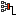 Ответы! на часто задаваемые вопросы по программе Молодая семья
Если вы хотите добавить сообщение = нажмите Ответ 
Если вы хотите ответить на конкретное сообщение = нажмите Цитировать.
Внимание! При цитировании не удаляйте = [ quote] [/ quote]
Поздравления с праздниками! на форуме принимаются тут